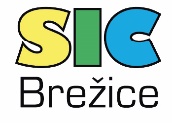 STROKOVNO IZOBRAŽEVALNI CENTER BREŽICEBizeljska cesta 458250 BrežicePREDLOGI TEM ZA IZDELEK ALI STORITEV pri 2. izpitni enoti na zaključnem v programu trgovec izpituProdaja moke (lahko tudi posamezne vrste moke – pšenična, ržena, ajdova, …)Prodaja alkoholnih pijač (piva vina, žganih pijač)Prodaja bio-izdelkovProdaja brezalkoholnih pijačProdaja čebeljih proizvodovProdaja delikatesnih izdelkovProdaja dietetičnih izdelkov (celiakijo, sladkorno bolezen...)Prodaja ekoloških živilskih izdelkovProdaja fermentiranih mlečnih izdelkovProdaja kruhaProdaja mesa in posameznih mesnih izdelkovProdaja mlekaProdaja mlevskih izdelkovProdaja otroške prehraneProdaja pekovskih izdelkovProdaja posameznega sadjaProdaja posameznih jedilnih oljProdaja posameznih mlečnih izdelkovProdaja ribProdaja sladilProdaja sladkorja in nadomestkovProdaja testeninProdaja tobaka in tobačnih izdelkovProdaja zelenjaveProdaja čistil oziroma pralnih sredstevProdaja gnojilProdaja izdelkov za sončenjeProdaja kozmetičnih izdelkov za nego otrokaProdaja kozmetike za nego obrazaProdaja kozmetike za nego telesaProdaja oblačil iz usnja in krznaProdaja obutveProdaja posameznih skupin izdelkov iz polimerovProdaja posameznih tekstilijProdaja različne konfekcije – moške, ženske, otroškeProdaja sredstev za nego zobProdaja talnih oblogProdaja ženskega (moškega) spodnjega perilaProdaja avdio-video tehnikeProdaja avtomobilskih pnevmatikProdaja gospodinjske posodeProdaja gradbenega materiala (beton, cement, opeke…)Prodaja keramičnih izdelkovProdaja kovinskih izdelkovProdaja malih gospodinjskih aparatiProdaja mobilnih telefonovProdaja papirne galanterijaProdaja pogonskih goriv (biodizel)Prodaja polizdelkov iz lesaProdaja premaznih sredstevProdaja računalniške opremeProdaja steklenih izdelkovProdaja svetilProdaja toplotnih izolacijskih materialovProdaja velikih gospodinjskih aparatov npr. televizorjevProdaja avtomobilovProdaja izdelkov iz oljkeProdaja izdelkov za vzrejo in nego malih živali (pes, mačka, …)Prodaja navigacijskih napravProdaja sladoledaProdaja kaveProdaja čajaProdaja sirovProdaja športne opremeProdaja izdelkov za kmetijstvoProdaja pohištva